Уважаемые мамы, папы и ребята,предлагаем вам занятие «Части суток»Цель: продолжать формировать представления детей о временных понятиях (утро, день, вечер, ночь)Ход занятия:Взрослый: сегодня я предлагаю тебе путешествие в волшебную «Страну времени». Это страна состоит из небольших островов, на котором живут части суток. Я думаю, что это путешествие будет интересным. Но на чем мы отправимся в путь? (на паровозике), (ставим стулья в ряд).Садимся в паровозик и поём песенку:Мы едем, едем, едем в далёкие края, Узнаем части суток и с нами все друзья (приехали, выходим из паровозика)- посмотри, кажется, мы приехали к небольшому островку.Над рекой заря встаётНа дворе петух поетУмываются котятаПросыпаются ребята.Когда это бывает? - Правильно утром.-Скажи, а что надо сделать утром: почистить зубки, умыться, позавтракать и отправиться в детский сад.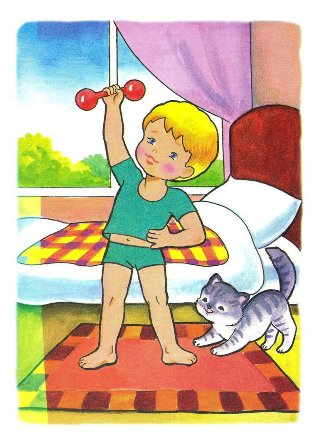 Молодец! Поехали на следующий остров. Солнце в небе высоко,До заката далеко.Зерна в норку тащит мышь,Учит азбуку малыш.-Когда это бывает? Правильно днем.-Скажи, что мы делаем ещё днем? (играем, обедаем, взрослые работают). 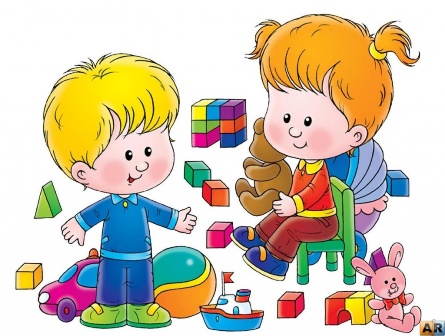 Играем в физкультминутку «Тик-так»Тик-так, тик-так часики стучат,Шаг вперед, шаг назад.Ручки вверх подняли.Тик-так, тик-так.  Часики стучат.Влево, вправо наклонились,  Все начнем сначала!                                                                          Молодец!Наше путешествие не заканчивается и нам надо двигаться вперёд. Посмотри, вот наш и третий остров.Солнце красное зашло,Белка прячется в дупло.Дрёма в гости к нам идет,Сказку он с собой ведет.Этот остров под названием «вечер».-Скажи, что мы делаем вечером (ужинаем, немного играем, расстилаем постельку, одеваем пижаму). 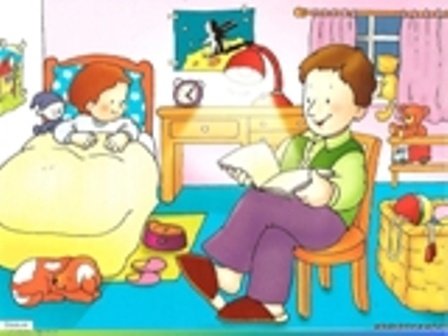 Но нам осталось побывать ещё на волшебном острове. На каком послушай внимательно.В небе звездочки горят.Птицы спят и рыбки спятСпят цветы в саду на грядкахНу, а мы в своих кроватках.Скажи (тихим голосом) когда это бывает? (ночью).Конечно, ночью все люди и животные спят и им снятся сны. 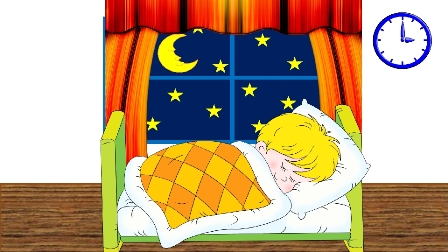 Молодец, сегодня мы побывали в стране «Частей суток», на островах утро, день, вечер, ночь. Все вместе называем сутки.А теперь нам пора возвращаться домой. Садимся в паровозик и приезжаем домой.Давай повторим, что мы узнали, поиграем в игру «Когда это бывает?». Слушай внимательно, ты должен сказать, когда это бывает. Давай попробуем.1.       На лугу цветы проснулись, мы в кроватках потянулись. (Утро)2.       Молоко лакает кот, нас на кухне ждет компот. (День)3        Стали птицы тише, сели мы мультфильм смотреть. (Вечер)4.       За стеной шуршат мышата, спят игрушки и ребята. (Ночь)Молодец!